PMP REMINDER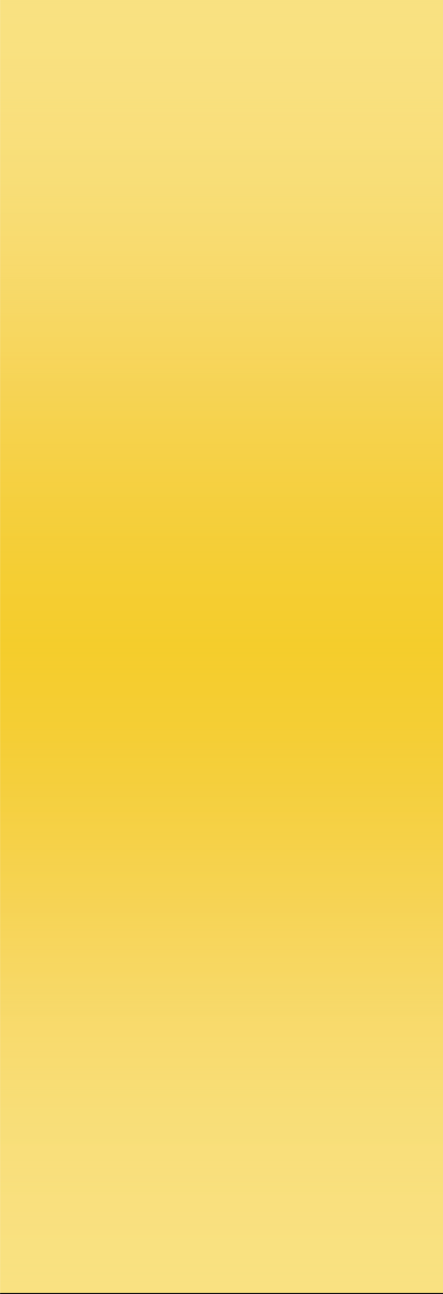 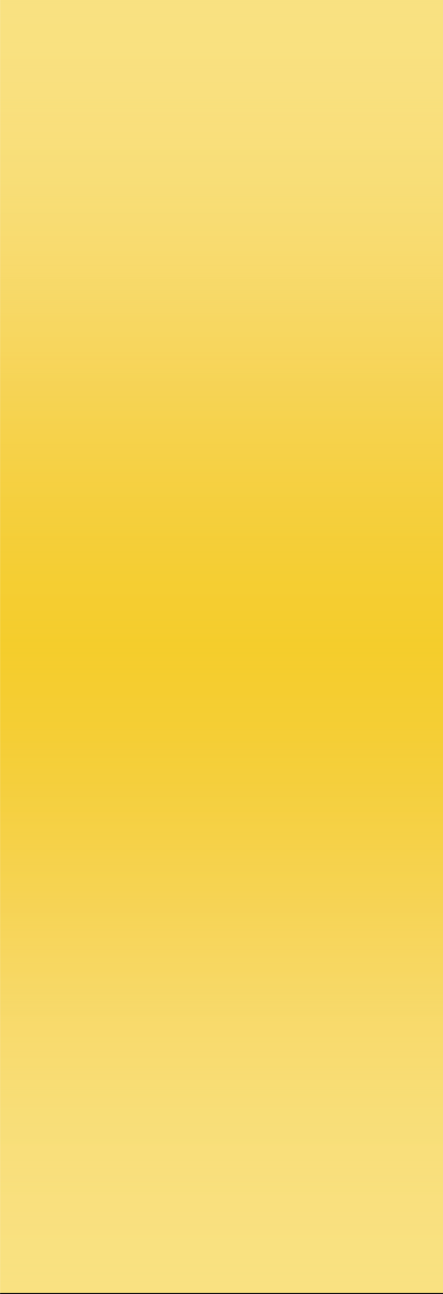 Performance Management InvolvesExpectation-Setting MeetingOngoing FeedbackSelf-Assessment (Optional)Midway Feedback SessionEnd-of-cycle Performance ReviewAll supervisors are required to evaluate the performance of regular/grant-funded exempt and nonexempt employees using the Performance Management Process (PMP).To access PMP forms visit: http://hr.umbc.edu/pmp/Remember: PMP. . .It’s a process NOT an event.